July 27, 2020Docket No. A-2019-3015173Utility Code 230240THOMAS T NIESEN ESQUIRETHOMAS NIESEN & THOMAS LLC212 LOCUST STREET SUITE 302HARRISBURG PA 17101TNIESEN@TNTLAWFIRM.COMRe:	Aqua Pennsylvania Wastewater, Inc. Section 1329 Application for the Acquisition of Delaware County Regional Water Quality Control Authority’s Wastewater System Assets at Docket No. A-2019-3015173Dear Attorney Niesen:The Commission writes to inform you that it has accepted for filing Aqua Pennsylvania Wastewater, Inc.’s (APW’s) above-captioned application (Application).  Specifically, this letter acknowledges receipt of APW’s verification that it has provided individualized notice of the Application to all potentially affected APW wastewater and Aqua Pennsylvania, Inc. water customers and finalizes acceptance of the filing for the Commission’s consideration.  The Commission will proceed with publishing notice of the Application in the August 15, 2020, edition of the Pennsylvania Bulletin with a protest deadline of August 31, 2020.If you are dissatisfied with the resolution of this matter, you may, as set forth in 52 Pa. Code § 5.44, file a petition for reconsideration from the actions of staff with the Commission within 20 days of the date this letter is served.Sincerely,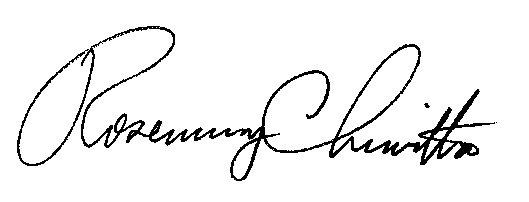 Rosemary ChiavettaSecretarycc:	Tanya McCloskey, Office of Consumer Advocate tmccloskey@paoca.orgChristine Hoover, Office of Consumer Advocate cHoover@pa.oca.orgErin Gannon, Office of Consumer Advocate EGannon@paoca.orgSanto Spataro, Office of Consumer Advocate SSpataro@paoca.orgHarrison Breitman, Office of Consumer Advocate HBreitman@paoca.orgJohn Evans, Office of Small Business Advocate jorevan@pa.govErin Fure, Office of Small Business Advocate efure@pa.govDaniel Asmus, Office of Small Business Advocate dasmus@pa.govRichard Kanaskie, PUC Bureau of Investigation and Enforcement rkanaskie@pa.govGina Miller, PUC Bureau of Investigation and Enforcement ginmiller@pa.govErika McLain, PUC Bureau of Investigation and Enforcement ermclain@pa.govAlex Stahl, Aqua Pennsylvania Wastewater, Inc. astahl@aquaamerica.comAdeolu Bakare, McNees, Wallace and Nurick, LLC abakare@mcneeslaw.comRobert Young, McNees, Wallace and Nurick, LLC ryoung@mcneeslaw.comKenneth Stark, McNees, Wallace and Nurick, LLC kstark@mcneeslaw.comKenneth Kynett, Petriken, Damico, Brown & Petrosa kdk@petrikin.comCharles Miller, Petriken, Damico, Brown & Petrosa cgm@petrikin.comThomas Wyatt, Obermayer Rebmann Maxwell & Hippel, LLP Wyatt@obermayer.comMatthew Olesh, Obermayer Rebmann Maxwell & Hippel, LLP Olesh@obermayer.comScott Rubin, Southwest Delaware County Municipal Authority scott.j.rubin@gmail.com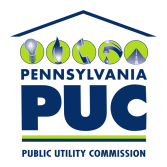 COMMONWEALTH OF PENNSYLVANIAPENNSYLVANIA PUBLIC UTILITY COMMISSION400 NORTH STREET, HARRISBURG, PA 17120IN REPLY PLEASE REFER TO OUR FILE